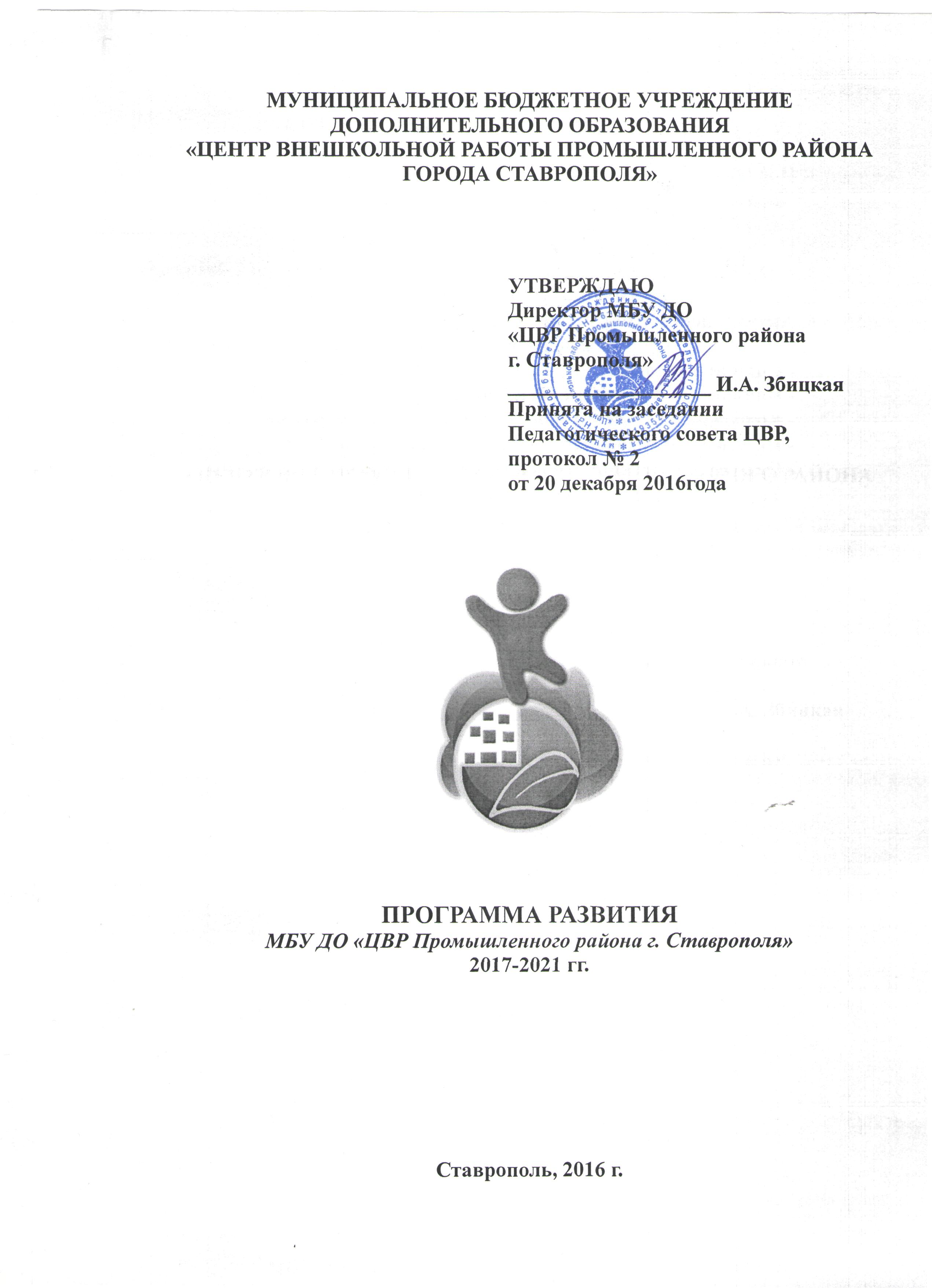 Содержание Программы развитияПояснительная запискаПаспорт Программы развития Центра внешкольной работы г. СтаврополяИнформационная справка о ЦентреАнализ реализации Программы развития Центра на 2012-2016 годыКонцептуальные основы Программы развития на 2017-2021 годыАктуальность, цели и задачи Программы развитияСодержание Программы развития и механизмы ее реализации:- Создание условий для реализации программы- Направления деятельности и программные мероприятия- Возможные риски в процессе реализации Программы- Прогнозируемые результаты реализации Программы- Оценка эффективности реализации Программы- Управление реализацией ПрограммыПояснительная запискаСовременное положение в системе образования выстраивается на новых Федеральных программах, которые определяют для дополнительного образования новые стратегические ориентиры.Активно меняется роль дополнительного образования – это система с ориентиром на персональное образование каждого ребенка, что является приоритетом для эффективной социализации и адаптации личности в постоянно меняющемся мире.Концепция развития дополнительного образования создает стратегическое видение в формировании нового целеполагания в личностном становлении подрастающего поколения.Программа развития МБУ ДО «ЦВР Промышленного района г. Ставрополя»на 2017-2021 годы разработана в соответствии с Поручением Президента Российской Федерации от 02 мая 2012 года № Пр-1140 по вопросам образования о введении конкурсной системы отбора руководителей общеобразовательных  учреждений с публичным представлением кандидатами программы развития образовательного учреждения.Статья 28 Федерального закона «Об образовании в Российской Федерации» относит к компетенции образовательной организации «разработку и утверждение по согласованию с учредителем программы развития образовательной организации». Программа развития является обязательным локальным актом, наличие которого в образовательной организации закреплено законодательно. Программа развития – локальный акт образовательной организации, определяющий стратегические направления развития образовательной организации на среднесрочную перспективу. Программа как управленческий документ развития учреждения определяет ценностно-смысловые, целевые, содержательные и результативные приоритеты развития, задает основные направления эффективной реализации государственного задания. Программа развития как проект перспективного развития учреждения призвана:- обеспечить качественную реализацию муниципального задания и всестороннее удовлетворение образовательных запросов субъектов образовательного процесса;- консолидировать усилия всех заинтересованных субъектов образовательного процесса и социального окружения Центра для достижения цели Программы развития.В основу реализации Программы развития положен современный программно-аналитический метод, сочетающий управленческую целенаправленность деятельности администрации и творческие инициативы со стороны сотрудников Центра. Выполнение государственного задания происходит в рамках направлений, представляющих комплекс взаимосвязанных задач и мероприятий для достижения важнейшей цели на обеспечение доступности качественного образования в соответствии с показателями эффективности работы образовательного учреждения. Результатом работы Центра по направлениям является повышение эффективности работы учреждения, а результатом деятельности – высокий уровень удовлетворенности общества качеством образования. Паспорт Программы развитияМБУ ДО «ЦВР Промышленного района г. Ставрополя»Информационная справка о ЦентреНазвание учреждения: Муниципальное бюджетное учреждение дополнительного образования «Центр внешкольной работы Промышленного района города Ставрополя»Тип учреждения: бюджетное учреждениеВид учреждения: Центр внешкольной работыГод основания: Центр образован как учреждение дополнительного образования детей в соответствии с Постановлением Главы города Ставрополя от 24 апреля 2002 г. № 2631Адрес: - юридический: 355029, Российская Федерация, Ставропольский край, город Ставрополь, ул. Осетинская, д.4- фактический: 355029, Российская Федерация, Ставропольский край, город Ставрополь, ул. Осетинская, д.4Телефоны:+7 (8652) 23-03-15 (директор)
+7 (8652) 71-23-07 (секретарь)+7 (8652) 71-23-08 (зам. директора)т/ф+7 (8652) 71-23-10 (бухгалтерия) Адрес эл. почты и сайта:E-mail: сenter-26@mail.ruhttp://stavcvr.ruЛицензия:Серия 26 Л 01 № 0000780 рег. № 4535 от 08.02.2016 (+ приложение) – бессрочная. Выдана Министерством образования и молодежной политики Ставропольского краяРуководитель Центра:С 2013 года учреждение возглавляет Збицкая Ирина АлександровнаСтруктура Центра:Возглавляет Центр ДИРЕКТОР, которому непосредственно подчиняется 4 ЗАМЕСТИТЕЛЯ: по учебно-воспитательной, методической, организационно-массовой и административно-хозяйственной работе. В настоящее время Центр объединяет: 6 ОТДЕЛОВ - «Щит и меч», «Жар-птица», «Перекресток», «Космос», «Белая ладья», «Собеседник».В Центре созданы 3 СЛУЖБЫ, которые сопровождают образовательную деятельность – организационно-техническая, методическая, социально-психологическая.Ресурсная база:Общая площадь кабинетов, где организуется образовательная деятельность, составляет 2 677,1 кв.м.Образовательная деятельность осуществляется по следующим адресам:Все помещения оборудованы необходимой учебной мебелью, техническими средствами,  компьютерной техникой.Источники финансирования:Ежегодное финансирование составляет порядка 25 289 тыс. руб., из них:- Субсидия на выполнение муниципального задания составляет 25 000 тыс. руб. (98,9%)- Приносящая доход деятельность (собственные доходы учреждения) – 200 тыс. руб.- Субсидии на иные цели – 89 тыс. руб.Кадры:В Центре стабильный, профессионально зрелый и творческий коллектив. Вучреждении работают как молодые специалисты, так и педагоги с большим стажем, сотрудники администрации, учебно-вспомогательный и обслуживающий персонал в количестве 82 человек.Педагогический состав включает 5 методистов, 29 педагогов дополнительного образования, 15 педагогов-организаторов, 3 педагога-психолога, 1 социальный педагог. 19% педагогических работников имеют высшую категорию, первую – 15%, соответствие занимаемой должности – 42%. В Центре работает 2 кандидата (педагогических и психологических) наук.Два педагога имеют знак «Отличник народного просвещения» и 8 человек – «Почетный работник общего образования РФ». Контингент обучающихся:В Центре ежегодно дополнительные общеразвивающие программы осваивают порядка 1800 обучающихся. В объединениях обучаются дети преимущественно в возрасте от 5 до 18 лет. Контингент обучающихся представлен всеми возрастными группами. Наиболее широко среди учащихся представлена группа детей младшего школьного возраста (немногим более 50%). Обучающиеся этой возрастной группы занимаются прикладным творчеством, рисованием, хореографией. Подростки и старшие школьники составляют 48% всего контингента учащихся учреждения. Для этой категории приоритетными направлениями деятельности являются физкультурно-спортивное, художественное, социально-педагогическое. Примерно 1% обучающихся составляют дошкольники. Менее 1% - обучающиеся 18 лет и старше.42% детей обучаются по программам физкультурно-спортивной направленности, 24% - по программам художественной направленности и 25% - по программам социально-педагогической направленности.В гендерном составе традиционно преобладают мальчики – 54%. Основной формой организации обучения детей в Центре является учебная группа (объединение детей по интересам). Примерно 18% детей обучаются в 2-х и более объединениях.Для детей с ОВЗ и детей-инвалидов, а также по отдельным программам, предусмотрено индивидуальное обучение (игра на музыкальных инструментах, изучение иностранного языка, обучение игре в шахматы и др.). В соответствии с данными социального паспорта в Центре обучаются дети-инвалиды и дети с ограниченными возможностями здоровья (10-20 детей ежегодно). Среди обучающихся есть дети из многодетных, малообеспеченных семей, а также дети, находящиеся под опекой.Контингент обучающихся достаточно стабилен.Содержание деятельности:Образовательная деятельностьОбучение и воспитание обучающихся в Центре внешкольной работы ведется на русском языке в соответствии с учебным планом и образовательной программой. Для этого формируются объединения по интересам (группы учащихся одного возраста или разных возрастных категорий). Часть детей осваивают программы индивидуально.Ежегодно учебный план Центра включает порядка 40-45 дополнительных общеразвивающих программ. Более 50% программ приходится на программы художественной направленности, примерно 26% программ - на программы физкультурно-спортивной направленности, порядка 20% программ – на программы социально-педагогической, туристско-краеведческой, военно-патриотической, технической направленностей.Содержание дополнительных общеобразовательных программнаправлено на развитие творческих способностей учащихся и удовлетворение индивидуальных потребностей учащихся в личностном развитии. Особое внимание уделяется формированию культуры здорового и безопасного образа жизни, укреплению здоровья учащихся, их профессиональной ориентации и самоопределению, а также социализации, адаптации учащихся к жизни в обществе и формированию общей культуры.Программы  разработаны  на основе социального заказа родителей, свободного выборадетьми своего образовательного пути, режима, уровня и конечного результата. При реализации дополнительных общеразвивающих программ педагоги используют классические и нетрадиционные методики и образовательные технологии.Уровень подготовленности обучающихся в рамках конкретной образовательной программы определяется путем проведения мониторинга достижения обучающимися планируемых результатов освоения программы через проведение начальной, промежуточной и итоговой аттестации. Образовательная работа отличается достаточно высокой результативностью, что подтверждается не только результатами аттестации, но и победами и призовыми местами обучающихся – участников всероссийских, региональных, краевых конкурсов и соревнований.Научно-методическая деятельностьМетодическая работа является основой образовательной деятельности Центра, направленной на всестороннее развитие творческого потенциала педагога, и, в конечном итоге, на повышение качества и эффективности учебно-воспитательного процесса, на рост уровня образованности, воспитанности и развитости обучающихся. Методическая деятельность осуществляется специалистами методической службы, основной целью которой  является обеспечение действенности системы внутрицентровского управления в организации, совершенствовании, стабилизации и развитии всей жизнедеятельности образовательного учреждения.Научно-методическая деятельность реализуется по различным направлениям:- Информационно-организационное сопровождение, целью которого является обеспечение эффективного сопровождение образовательного процесса учреждения.- Педагогическое сопровождение, целью которого является сопровождение педагогических работников в повышении их профессиональной компетентности.Педагогическое сопровождение организовано в рамках деятельности «Педагогической мастерской»,где педагоги имеют возможность своевременно знакомиться с насущными проблемами и перспективами развития системы дополнительного образования. Свои методические достижения педагоги традиционно представляют на выставке методической продукции. - Пропагандистское сопровождение, целью которого является информирование общественности о деятельности Центра внешкольной работы.Педагоги Центра являются участниками различного уровня конкурсов и соревнований. Деятельность Центра освещается в СМИ и научных изданиях. Своевременно обновляется содержание сайта Центра. - Координационное сопровождение, целью которого является организация сотрудничества с различными организациями города и профессиональная помощь специалистам других образовательных учреждений.Ежегодно (в начале учебного года) Центр заключает договоры с более чем 20 учреждениями: вузы города, общеобразовательные организации, учреждения культуры и спорта, общественные организации.- Сопровождение инновационной деятельности, основной целью которого является организация и сопровождение экспериментальной деятельности.На базе Центра открыты и реализуют свою деятельность 2 инновационные площадки городского уровня.В соответствии с приказом комитета образования администрации города Ставрополя № 1091-ОД  от 26.11.2014 г. в Центре реализуется программа инновационной деятельности по теме «Формирование социальной компетентности обучающихся в условиях учреждения дополнительного образования».В соответствии с приказом комитета образования администрации города Ставрополя № 506-ОД от 24.06.2015 г. в Центре функционирует вторая городская инновационная площадка «Социальная интеграция детей с ограниченными возможностями здоровья в условиях учреждения дополнительного образования».- Социально-психологическое сопровождение, основной целью которого является создание наиболее психологически комфортных условий для всех участников образовательного процесса.В рамки данного направления включены следующие виды работ:сопровождение обучающихся (диагностика, организация тренинговой работы, индивидуальное взаимодействие с ребенком, формирование мотивационной сферы и др.), сопровождение педагогов (изучение личности педагога, его профессиональной компетенции, затруднений в образовательной деятельности; организация тренинговой работы, индивидуальное взаимодействие и др.), сопровождение родителей (диагностика запросов, организация «Родительского клуба» и др.), составление социального паспорта Центра.Организационно-массовая деятельность Центра направлена на формирование единого воспитательного пространства, ориентированного на нравственное и патриотическое воспитание подрастающего поколения, пропаганду здорового образа жизни, создание условий для творческой самореализации и социализации личности. Вся организационно-массовая деятельность Центра содержит 4 блока:- I блок - участие обучающихся и педагогов в Международных, Всероссийских, краевых и городских спортивных соревнованиях. - II блок - участие обучающихся и педагогов в Международных, Всероссийских, краевых и городских творческих фестивалях, концертах, выставках. - III блок – организация и проведение традиционных мероприятий ЦВР (в соответствии с перспективным планом работы учреждения на год). - IVблок – организация и проведение массовых мероприятий на открытых площадках города Ставрополя, приуроченных к памятным календарным датам и праздникам: Новый год, Масленица, День Победы, День защиты детей, День города.  Анализ проведенных мероприятий показывает, что больший процент из них направлен на нравственно-этическое воспитание, которое является сегодня неоспоримой и важнейшей целью любого образовательного учреждения. Четверть всех мероприятий направлена на гражданско-патриотическое воспитание. Для Центра это целенаправленный, нравственно обусловленный процесс подготовки подрастающего поколения к самореализации в условиях демократического общества. В 2016 году педагогами Центра при поддержке комитета образования администрации г. Ставрополя и РО ДОСААФ России Ставропольского края организован и проводится городской многоэтапный квест «Патриот» среди команд общеобразовательных учреждений. Неотъемлемой составляющей воспитательной деятельности является творческое, эстетическое, здоровьесберегающее и экологическое воспитание. Достижения педагогов и обучающихся ЦентраПедагоги Центра принимают активное участие в различных профессиональных конкурсахразного уровня.Наиболее ярким событием стала победа Демоновой Т.М. в XI Краевом этапе конкурса педагогов дополнительного образования «Сердце отдаю детям» в 2015 году. Золотую медаль получила КульчицкаяИ.Ю. за монографию «Формирование педагогической культуры родителей в учреждении дополнительного образования детей» на Международной заочной выставке «METHODICE-2015». В 2016 году педагоги Центра участвовали и победили(Дипломы I степени) во Всероссийском конкурсе образовательных программ, проектов и методических разработок "Педагогическая  мастерская" - г. Оренбург (Проект «Продленка»: Ищенко О.С., Коровай М.В., Шилкин А.Ю.; общеобразовательная общеразвивающая программа «Космос» - Есиков Б.В., Есиков Е.Б.; общеобразовательная общеразвивающая программа «Путь к самопознанию» - Кульчицкая И.Ю.).Педагоги Центра и их воспитанники активно участвуют в соревнованиях различного уровня. За последние 3 года – это 52 городских, 46 краевых, 36 всероссийских и 10 международных мероприятий. Результатом стали 474 призовых места. Обучающиеся за тот же периодприняли участие в 120 фестивалях и выставках, 39 обучающиеся были награждены грамотами участников, а заняли призовые места 91 человек.IV. Анализ реализации программы развития Центрана 2012-2016 гг.Анализ современного состояния системы дополнительного образования актуализирует противоречие: с одной стороны, необходимость в создании обновленного конкурентноспособного учреждения дополнительного образования, своевременно реагирующего на запросы субъектов образования и, с другой стороны, неготовность отдельно взятого учреждения к модернизации образовательного процесса на основе имеющихся ресурсов.Центр внешкольной работы свои усилия прикладывает к формированию обновленной системы оказания образовательных услуг в дополнительном образовании. Эти услуги социально востребованы. Центр посещает разновозрастной контингент детей с различным социальным статусом. Занятия вЦентре способствуют не только развитию склонностей, способностей и интересов, гражданских и нравственных качеств, но и жизненному и профессиональному самоопределению и самореализации подрастающего поколения. Сотрудничество Центра с общеобразовательными учреждениями позволяет последним расширять воспитательные возможности.Обладая открытостью, мобильностью и гибкостью, система дополнительного образования детей в Центре пытается быстро и точно реагировать на «вызовы времени» в интересах ребенка, его семьи, общества, государства.Деятельность Центра внешкольной работы, направленная на реализацию предыдущей программы развития на 2012-2016 годы,характеризуется положительными результатами:- доступность освоения программ дополнительного образования определенных направленностей;- сложившаяся система современного обучения, предлагающаяобучающимся как групповые, так и индивидуальные формы обучения;- сохранена система бесплатного предоставления образовательных услуг;- ежегодно обновляется содержание общеобразовательных общеразвивающих программ, форм и технологий обучения и воспитания;- активно совершенствуется программно-методическое и информационное обеспечение;- развернута инновационная деятельность -городские экспериментальные площадки по формированию социальной компетентности обучающихся в условиях учреждения дополнительного образования и социальной интеграции детей с ограниченными возможностями здоровья в условиях учреждения дополнительного образования;- осуществляется программа работы с кадрами, направленная на повышение квалификации, мотивацию и стимулирование педагогических работников;- на хорошем уровне развита система внешних связей с учреждениями различного профиля;- выстроена определенная тактика взаимодействия с родительской общественностью, результатом чего является обоюдная заинтересованность в обучении детей;- поддержка и заинтересованность родителей в обучении детей.В целом в учреждении сформирована адекватная по структуре и содержанию система обучения и воспитания средствами управленческих и коллективных педагогических усилий.Вместе с тем анализ реализации Программы 2012-2016 годов позволяет выделить ряд нерешенных задач и негативных тенденций:- непропорционально развиваются отдельные направления дополнительного образования: сокращается спектр общеобразовательных программ дополнительного образования, требующих непрерывного пополнения и обновления учебно-материальной базы (естественнонаучной, технической, военно-патриотической); - учреждение находится в ситуации конкурентной борьбы с другими учреждениями дополнительного образования (государственными и негосударственными);- необходимо обновление и совершенствование системы управления качеством образовательного процесса в соответствии с современными требованиями; - слабо развитыразнообразные адекватные формыполучения образования детьми с ограниченными возможностями здоровьяии детьми-инвалидами;- недостаточно активно проходит процесс интеграции учреждений основного и дополнительного образования;- не разработана и не реализуется программа по выявлению и работе с одаренными детьми и талантливой молодежью;- в учреждении хорошо развита система подготовки и повышения квалификации кадров, но слабо используются возможности учреждений высшего профессионального образования для организации системы подготовки, переподготовки и повышения квалификации кадров Центра (бюджет и внебюджет);- не  разработана и не реализуется система дополнительных платных услуг; - финансовые проблемы, возникающие при развитии новых направлений деятельности, в том числе методической службы и методического обеспечения;- недостаточный уровень оснащенности Центра компьютерной техникой и низкий уровень владения информационно-коммуникационные технологиями педагогическими работниками;- слабо осуществляется переход к общественно-государственному управлению учреждением: в Центре не распространена практика работы попечительского, управляющего и иных советов, что препятствует повышению открытости образовательной системы, ее восприимчивости к запросам граждан и общества;- медленно обновляется материально-техническая база учреждения, необходим комплексный ремонт помещений Центра и оснащение их современным оборудованием.Новый этап в развитии Центра внешкольной работы в 2017- 2021 годах будет ориентирован на разрешение и преодоление негативных тенденций сегодняшнего положения и развитие современного инновационного образовательного учреждения.V. Концептуальные основы программы развитияна 2017-2021 годыАнализ информационных источников, отраженных в информационной справке, исходного уровня развития Центра, изучение «социального заказа»,  позволили определить приоритеты деятельности коллектива, при этом учитываются не только программные требования, пожелания детей, родителей, но и финансовые, материально-технические и кадровые возможности образовательного учреждения.Полученные данные (исходя из основной ценности субъекта образования - ребенок) позволили расположить приоритеты в следующей последовательности:- развитие у обучающихсяпотребностей к самоопределению и самореализации в социальном обществе;- деятельностный и личностно-ориентированный подходы в образовательном процессе;- компетентностный подход в программировании образования и планировании результатов обучения;- программирование формирования универсальных учебных действий у обучающихся;- создание благоприятных психолого-педагогических условий в образовательной системе Центра.Развитие современного образовательного учреждения (Центра) должно опираться на основные значимые идеи:Деятельностный подход: формирование личности в активной самостоятельной деятельности.Личностно-ориентированный подход: ориентация педагога на создание условий для развития личностных характеристик обучающегося, развитие его творческого потенциала.Индивидуальный подход: признание уникальности и неповторимости каждой личности, ориентация на природные способности ребенка. Компетентностный подход: ориентация на получение конкретных (овеществленных и субъективных) результатов решения задач личностного развития обучающихся через освоение дополнительной образовательной программы.Коммуникативный подход: учебный процесс строится на приоритете диалогизации общения, что приводит к формированию коммуникативной компетенции ребенка.Творческий подход: создание атмосферы творческого поиска и созидания, направленной на формирование и развитие творческого потенциала обучающегося. Изменение социальных и экономических условий диктует учреждению дополнительного образования (Центру) трансформацию основных подходов в выстраивании отношений с участниками образовательного процесса. При организации взаимодействия с субъектами образовательного процесса необходимо придерживаться приоритетных социально-ориентированных принципов:- признание права ребенкана свободное самоопределение и самореализацию, на собственный выбор индивидуального маршрута;- развитие индивидуальности предполагает создание социокультурной и креативной среды для реализации способностей каждой личности; сопровождение каждого ребенка на пути его развития и становления. Природосообразность личности пополняется в процессе социализации, саморазвития и самореализации;- единство и целостность образования предполагает, что обучение не замыкается на конкретных знаниях, умениях, навыках, а переходит в метапредметные новообразования, которые впоследствии становятся эффективной основой для жизнедеятельности ребенка в современных социальных условиях;- система организации управления образовательным процессомвключает сопровождение обучающегося по его индивидуально выбранному маршруту, создавая ситуацию «успеха» для конкретного ребенка;- доверие и поддержка как принятие обучающегося с его личностными потребностями, переход на субъект-субъектное взаимодействие в процессе его развития; - творчество: является одновременно целью, средством, ценностью, критерием эффективности образовательного процесса;- сохранение здоровья обучающихсякак осознание ценности здоровьесбережения каждой личности обучающегося, включая его физическую, психологическую и социальную составляющие, через современные технологические средства;- многообразие и динамичность: гибкая мобильная адаптация образовательного процесса к социальным явлениям, возрасту и уровню развития обучающегося;- гуманизация и демократизация образования: внедрение педагогики сотрудничества в реализации педагогического творчества через используемые средства, методы, формы и технологии;- интеграция содержания образования: создание интегральных программ, способствующих формированию целостной картины мира;- систематичность и последовательность: планирование содержания образования, развивающегося в системе по восходящей линии, где новое опирается на предыдущее и вытекает из него.Учитывая задачи и целеполагание развития дополнительного образования, переход к обновленным подходам в создании развивающей среды Центра необходимо выстроить систему стратегических перспектив в развитии учреждения:-сохранение принципа доступности дополнительных образовательных услуг для детей различных групп и категорий;-модернизация организационно-управленческой системы учреждения в целях обеспечения качества предоставляемого дополнительного образования;- развитие этнокультурной политики в системе образования Центра;- обновление социально-психологических условий, благоприятных для развития творческой индивидуальности личности, ее социального, духовно-нравственного и профессионального становления; - персонификация содержания, объемов и темпов усвоения программ дополнительного образования;- придание приоритета психолого-педагогической помощи детям в индивидуальном и личностном развитии; - обновление содержания образовательной и досуговой деятельности Центра;- разработка и реализация сетевых, инфраструктурных и системных проектов, направленных на позитивную социализацию обучающихся Центра;- создание и реализация востребованных субъектами образования общеразвивающихпрограмм как в бюджетной, так и внебюджетной системе;- разработка и реализация образовательных программ дополнительного образования детей с ограниченными возможностями, с повышенной мотивацией к обучению, творчески одаренных детей; - определение и реализация новых подходов к программно-методическому, учебно-технологическому, материально-техническому обеспечению деятельности;- обновление содержания и форм предъявления результатов образовательной деятельности обучающихся Центра (фестивали, выставки, конкурсы и т.д.);- поиск и реализация новых подходов в кадровой политике Центра;- создание условий для апробации и внедрения инновационных технологий на основе наукообразности;- выстраивание эффективных связей со СМИ;- модернизация экономических основ деятельности, обеспечение стабильного полноценного финансирования учреждения.Результат образования – это интеграция всех социальных образовательных условий в становлении личности. Предполагаемая модель личности выпускника диктует и перспективу формирования содержания дополнительного образования. Выпускник Центра – это человек, адаптированный к условиям современной жизни, применяющий знания, умения и навыки, приобретенные в Центре внешкольной работы, для решения жизненных задач.Следовательно, миссией МБУ ДО «ЦВР Промышленного района г. Ставрополя» логично являетсяпредоставление каждой личности возможности творческого развития, совершенствования и самореализации.VI. Актуальность, цели и задачи программыПрограмма развития Центра внешкольной работы на 2017-2021 гг. обеспечит модернизацию образовательной системы учреждения и приведет к устойчивому развитию современного инновационного поливариативного образовательного пространства Центра, обладающего свойствами целостности, открытости, доступности, информативности, личностной направленности, экологичности, саморазвития, органично интегрированного в социально-экономическую, культурную и духовно-нравственную среду города Ставрополя, обеспечивающего полноценное удовлетворение образовательных запросов населения на различные виды и формы дополнительного образования и воспитания детей.Программа представляет собой комплекс взаимоувязанных по ресурсам и срокам мероприятий, охватывающих изменения в структуре, содержании и технологиях дополнительного образования, системе управления, финансово-экономических механизмах. Комплексное развитие каждого из этих элементов позволит поднять дополнительное образования в Центре на уровень, соответствующий современному этапу социально-экономического развития.Целью Программы является создание условий для устойчивого развития учреждения.Для достижения указанной цели должны быть решены следующие задачи: - Обеспечение доступности и равных возможностей получения обучающимися дополнительного образования. - Расширение диапазона образовательных услуг в соответствии с потребностями и запросами детей и родителей.- Совершенствование содержания, организационных форм, методов и технологий дополнительного образования, разработка программ нового поколения, направленных на развитие инновационной деятельности, с использованием информационных технологий.- Обеспечение необходимых условий для личностного развития, укрепления здоровья, профессионального самоопределения и творческой деятельности обучающихся.- Совершенствование форм повышения профессиональной компетентности педагогов, обеспечение методической и психолого-педагогической поддержки участников образовательного процесса, создание необходимых условий их деятельности.- Повышение эффективности управления в учреждении, совершенствование нормативно-правовой базы деятельности Центра.- Обеспечение межведомственного сотрудничества в развитии системы дополнительного образования, активизация социального партнерства с семьей и общественностью города.- Укрепление материально-технической базы учреждения.- Формирование имиджевой политики Центра.Новизна и преимущества данной Программы от предыдущей основана на серьезном системно-аналитическом подходе имеющихся потенциальных возможностей в учреждении и тех требований, которые предъявляются к современному образовательному учреждению в рамках федеральных документов, для дальнейшего развития внутренней системы дополнительного образования. Содержательная основа Программы сформирована на методологических подходах, представленных в научной источниковой базе образовательной системы.В разработке Программыавторы опирались на идеи ведущих ученых и практиков: Р. Богдановой, И. Богуславской, В. Караковского, Л. Новиковой, Н. Щурковой и других.К функциям дополнительного образования, согласно идеям А.Г. Асмолова, относятся учебно-информационная, ценностная, личностно-образующая, функция социальной адаптации, обеспечение занятости учащихся в свободное время.Анализируя работы В.А. Сластенина, О.С. Газмана, А.В. Мудрика, Е.Б. Евладовой, необходимо сформулировать ряд педагогических условий, обеспечивающих успешность протекания процесса социально-педагогической адаптации детей и подростков в условиях учреждения дополнительного образования:1 – педагогическая поддержка ребенка в его индивидуальном развитии. Ребенок добровольно выбирает вид занятий и сам развивает себя;2 – вариативность образования, то есть возможность выбора ребенком предмета, содержания, форм образования, педагога;3 – создание многоуровневой развивающей социокультурной, психолого-педагогической системы;4 – многоуровневый подход к деятельности. Построение непрерывных связей образования: от уровня формирования интереса детей к избранному виду деятельности до уровня профессионально-ориентированной индивидуальной работы;5 – создание ситуации успеха для индивидуального развития каждого ребенка. Фактором развития личности ребенка становится не столько сама деятельность, сколько получаемый результат, переживаемый как индивидуальное достижение, успех, что является стимулом для дальнейшего движения в этом направлении.Успех порождает чувство удовлетворения деятельностью и желание его повторения, повышает самооценку и достоинство личности ребенка, укрепляет социальные отношения, а значит, содействует социализации личности, становится сильнейшим средством личностного развития человека.Тенденции развития Центра будут включать различные уровни: стратегический (осознание концептуальных положений развития Центра и закрепление их в Программе), тактический (развитие образовательных программ нового поколения, авторских программ, развитие новых направлений деятельности), содержательный (обновление общеразвивающих программ, создание благоприятной образовательно-развивающей среды, создание системы самореализации обучающихся), организационный (создание оптимальновозможных условий для функционирования и развития учреждения, укрепление финансово-экономических условий для развития учреждения), управленческий (создание обновленнойнормативно-правовой основы учреждения, развитие коллегиальных форм межведомственного взаимодействия, осуществление мониторинга потребностей и результатов образовательной деятельности).VII. Содержание Программы развития и механизмы ее реализации:Создание условий для реализации программыДля реализации Программы необходимо выстроить систему определенных условий, которые стали бы благоприятной базой для развития учреждения.Создание условий для обновления структуры и содержания деятельностивключает различные составляющие:- обновление локальной нормативной документации в соответствии с новыми подходами к образовательному процессу;- активизация деятельности служб и отделов в системе модернизации образовательной деятельности Центра;- создание условий для свободного  и вариативного выбора каждым ребенком, родителями (законными представителями) образовательной программы через рекламную деятельность Центра;- регулярные мониторинги запросов субъектов образования на различные направления дополнительного образования;- проведение рейтинговых процедур по реализуемым образовательным программам, ежегодное обновление реализуемых и разработка новых образовательных программ (в том числе и «авторских»).Создание организационно-управленческих условий развития:- создание системы профессиональной мотивации педагогических кадров (повышение престижа и признания, выдвижение на конкурсы, продвижение информации о деятельности педагогов в СМИ, интернете);- создание системы морального и материального стимулирования педагогических работников;- развитие системы подготовки, повышения квалификации и профессиональной переподготовки педагогических и управленческих кадров;- внедрение профессионального стандарта педагога;- реализация принципа государственно-общественного управления.Создание финансово-экономических условий развития:- поиск и интеграция различных источников финансирования (бюджет, спонсорская поддержка, платные услуги, участие в конкурсах);- отработка механизмов выявления социального заказа на образовательные услуги.Совершенствование ресурсной базы:- сохранение и расширение материально-технической базы;- приобретение компьютерной техники, программного обеспечения;- своевременное проведение ремонтных работ в помещениях учреждения.Направления деятельности и программные мероприятия.Реализация Программы будет осуществляться посредством конкретных мер по основным направлениям модернизации системы образования в Центре.Управление системным развитием Центра.Ожидаемые результаты: устойчивое системное развитие учреждения.Способы достижения:- совершенствование локальной нормативной документации;-эффективная организация нормотворческой работы по обеспечению реализации Программы;- анализ существующей системы управления учреждением;- разработка адекватных управленческих технологий;- внедрение новой структурно-функциональной модели управления;-организация деятельности органов государственно-общественного управления;- создание усовершенствованной организационной структуры Центра;- проведение эффективной рекламной деятельности в системе учреждения;- расширение внедрения педагогических проектов по работе с различными категориями детей;- развитие новых источников финансирования учреждения.Программные мероприятия:Показатели эффективности:-банк нормативных документов федерального, краевого, муниципального уровней;- обновленный банк локальной нормативной документации;- новая структурно-функциональная модель управления учреждением;- обновленная организационная структура учреждения;- функционирование всехколлегиальных органов управления;- система поддержки и стимулирования деятельности педагогов;- реализация целевых проектов по развитию актуальных направлений деятельности учреждения;- наличие системы многоканального финансирования учреждения;- наличие информационно-рекламной службы.Обновление содержания образовательного процесса.Ожидаемые результаты: новое качество образовательного процесса, разработка и реализация образовательных программ с учетом развития науки, техники, культуры, экономики, технологий и социальной сферы и отвечающих запросам потребителей (детей, родителей, государства).Способы достижения:- выявление социального заказа родителей и общества на дополнительное образование детей;- разработка востребованных дополнительных образовательных программ практической направленности, обеспечивающих не только занятость свободного времени, но и развитие творческих способностей, удовлетворение индивидуальных потребностей в личностном развитии, а также профессиональную ориентацию и самоопределение учащихся;- освоение и использование инновационных педагогических идей, совершенствование содержания, форм, методов, технологий дополнительного образования;- интеграция основного и дополнительного образования детей с учетом ФГОС;- использование разнообразных форм организации деятельности детей (проекты, игровые и досуговые программы, лагеря и профильные отряды, конкурсные мероприятия и пр.);- использование каникулярного времени для реализации краткосрочных практикоориентрированных программ;- создание условий для социальной интеграции и адаптации детей с ограниченными возможностями здоровья и детей-инвалидов;- внедрение эффективных технологий здоровьесбережения;- усиление роли социально-психологического сопровождения детей;- совершенствование системы мониторинга образовательного процесса и достижений обучающихся;- повышение уровня родительской компетентности, психолого-педагогической культуры родителей.Программные мероприятия:Показатели эффективности:- наличие системы выявления социального заказа на дополнительные общеразвивающие программы для детей и системы оценки заказчиками предлагаемых услуг;- доля новых дополнительных общеразвивающих программ, разработанных с учетом развития науки, техники, культуры, экономики, технологий и социальной сферы и отвечающих запросам потребителей (детей, родителей, государства);- доля образовательных программ, адаптированных для детей с ОВЗ и детей-инвалидов;- стабильность/положительная динамика контингента обучающихся;- наличие системы мониторинга образовательного процесса и его результатов;- наличие системы оценки качества образовательных программ в учреждении;- доля детей с ограниченными возможностями здоровья и детей-инвалидов. 3. Развитие организационно-массовой работы.Ожидаемые результаты:  создание воспитывающего пространства средствами организации массовых мероприятийСпособы достижения:- использование новых технологий при подготовке и проведении мероприятий;- привлечение родителей обучающихся к участию в массовых и воспитательных мероприятиях;- разработка системы межструктурного взаимодействия; - совершенствование работы педагогов-организаторов Центра. - установление устойчивых связей с администрацией Промышленного района, образовательными учреждениями города;- повышение уровня квалификации  педагогов-организаторов Центра;- улучшение материально-технического обеспечения организации мероприятий.Программные мероприятия:Показатели эффективности:- удовлетворенность заказчиков массовых мероприятий, детей участием в праздничных и концертных мероприятиях, высокий уровень психологического комфорта;- доля обучающихся, принимающих участие в массовых мероприятиях;- доля обучающихся, принимающих участие в соревновательных мероприятиях;- доля педагогов, участвующих в конкурсных мероприятиях;- наличие программы организационно-массовой работы «Праздник»;- наличие модели организации работы по месту жительства.Развитие педагогической проектной деятельности как технологии организации дополнительного образования.Ожидаемые результаты: обновление содержания, технологий и форм организации образовательного процесса.Способы достижения:- повышение уровня квалификации педагогических работников в области проектной деятельности;- разработка педагогических проектов для разных категорий обучающихся по различным направлениям деятельности учреждения.Программные мероприятия:Показатели эффективности:- активное использование педагогами технологий педагогического и учебного проектирования;- доля педагогов, реализующих педагогические проекты;- количество педагогических проектов (разработанных и реализованных);- доля обучающихся, участвующих в реализации педагогических проектов;- результативность обучающей и воспитательной деятельности в рамках проектной деятельности.Методическое обеспечение образовательной и инновационной деятельности.Ожидаемые результаты: современное методическое сопровождение образовательного процесса.Способы достижения:- мониторинг методической деятельности;- разработка локальной нормативной документации, регламентирующей методическую деятельность;- совершенствование деятельности по повышению профессиональной компетентности педагогов;- расширение информационной деятельности по рекламе учреждения;- реализация инновационной деятельности по отработке различных моделей, подходов, форм, методов, технологий дополнительного образования;- совершенствование работы методических объединений Центра;- укрепление связей с наукой посредством сотрудничества с высшими учебными заведениями, с ГБОУ ДПО СКИРО ПК и ПРО;- стимулирование включения педагогических работников учреждения в научную работу (деятельность в рамках инновационных проектов, грантовая работа и др.).Программные мероприятия:Показатели эффективности:- созданный банк локальной нормативной документации по методической деятельности;- количество инновационных площадок;- количество публикаций в профессиональных изданиях;- количество научно-практических мероприятий (семинары, конференции, мастер-классы) для педагогических работников;- ежегодная выставка методической продукции педагогических работников;- мониторинг деятельности «Педагогической мастерской»;- количество методических разработок (в том числе: программы, проекты и др.);- наличие медиатеки.Профессионально-личностное развитие педагогических работников.Ожидаемые результаты: профессиональный и личностный рост педагогических кадровСпособы достижения:- стимулирование педагогических работников к повышению профессионализма;- совершенствование системы повышения квалификации педагогических работников внутри учреждения;- развитие сетевого взаимодействия с учреждениями, занимающимися подготовкой, переподготовкой и повышением квалификации работников системы дополнительного образования (СКИРО ПК и ПРО, ГИМЦ, ФИРО, СКФУ, СГПИ и др.);-участие педагогических работников учреждения в выездных и интернет-курсах повышения квалификации;- участие педагогических работников учреждения в конкурсах профессионального мастерства.Программные мероприятия: Показатели эффективности:- доля педагогических работников имеющих первую и высшую квалификационные категории;- доля педагогических работников – участников и победителей конкурсов профессионального мастерства;- доля педагогических работников, прошедших курсовую подготовку, в том числе дистанционно.Информатизация процесса обучения и внедрение ИКТ-технологий.Ожидаемые результаты: создание системы ИКТ-сопровождения образовательного процесса.Способы достижения:- совершенствование информационной инфраструктуры учреждения (сайт, страницы учреждения в социальных сетях, сетевое взаимодействие сотрудников);- активное использование информационных ресурсов и технологий в образовательном процессе и процессе деятельности учреждения в целом, в том числе региональные и федеральные АИС;- обучение педагогических работников использованию современных информационных технологий;- приобретение компьютерного, мультимедийного оборудования.Программные мероприятия:Показатели эффективности:- количество ПК,используемых педагогами; - доля педагогов, использующих ИКТ-технологии;- доля обучающихся, участвующих в дистанционных мероприятиях (конференциях, конкурсах, проектах и т.д.);- доля педагогов, участвующих в дистанционных мероприятиях (конференциях, конкурсах, проектах и т.д.);- наличие локальной сети в учреждении. Центр в социокультурном пространстве города.Ожидаемые результаты: установление устойчивых связей с учреждениями и организациями различных типов, видов и ведомственной принадлежности для достижения целей учреждения.Способы достижения:- установление эффективного и взаимовыгодного взаимодействия с учреждениями дополнительного образования;- установлениевзаимообогащающего договорного сотрудничества с образовательными организациями, учреждения культуры, спорта и др.;- разработка совместных с социальными партнерами проектов;- совершенствование взаимодействия с родительской общественностью.Программные мероприятия:Показатели эффективности:- регулярный мониторинг востребованности образовательных услуг, предоставляемых учреждением;- новый уровень взаимодействия учреждения с общеобразовательными учреждениями, общественными организациями, семьей, СМИ и другими партнерами;- количество договоров с вузами и научными центрами для решения вопросов развития учреждения;- количество договоров о сотрудничестве с дошкольными и общеобразовательными учреждениями;- количество договоров о сотрудничестве с общественными организациями, учреждениями и организациями различной ведомственной принадлежности.Возможные риски в процессе реализации ПрограммыВ процессе реализации Программы могут проявиться риски, связанные с наличием объективных и субъективных факторов.Внешние риски могут быть связаны с изменениями законодательства и концептуальных положений в системе дополнительного образования, изменения финансирования на муниципальном и государственном уровне, нестабильность социально-экономического положения в стране и городе.Внутренние рискинепосредственно связаны с самим учреждением: Прогнозируемые результаты реализации Программы.Совершенствование качества образовательного процесса учреждения:- расширение возможностей выбора индивидуальных образовательных траекторий и уровня освоения программ участниками образовательного процесса;- формирование целостной системы оценки качества образовательного процесса в Центре;- разработка и реализация инновационных технологий в образовательном процессе учреждения;- интеграция дополнительного и основного образования в рамках реализации договорных проектов;- создание единого воспитательного пространства для обеспечения разностороннего развития ребенка, его гражданского и духовно-нравственного воспитания, формирования социально активной, инициативной личности.Создание системы эффективного управления деятельностью Центра:- реализация прав детей на полноценное качественное дополнительноеобразование;- нормативно-правовое обеспечение деятельности Центра;- формирование эффективного механизма управления качеством образования. Совершенствование научно-методического, информационного и кадрового ресурсного обеспечения деятельности Центра:- научно-методическое сопровождение развития системы дополнительного образования детей;- создание системы непрерывного педагогического образования, направленной на повышение профессиональной культуры и рост профессионального мастерства педагогических работников Центра;- создание системы управления информационными ресурсами на принципах открытости, доступности и взаимосвязи.Совершенствование материально-технического обеспечения образовательного учреждения в соответствии с современными требованиями государственных образовательных стандартов, социальных норм и нормативов с развитой материально-технической базой.Оценка эффективности реализации ПрограммыОценка эффективности Программы осуществляется в целях достижения оптимального соотношения связанных с ее реализацией затрат и достигаемых в ходе реализации результатови проводится администрацией учреждения  по годам и этапам в течение всего срока реализации Программы.Эффективность реализации Программы развития Центра внешкольной работы выразится в следующих интегративных результатах:-  будет зафиксирован рост доступности дополнительных образовательных услуг для потребителей и эффективное их использование; - повысится  эффективность и качество дополнительных образовательных услуг.Социальную эффективность реализации Программы необходимо оценивать исходя из конкретных числовых индикаторов, нормативов и показателей. Управление развитием системы дополнительного образованияКонтрольно-диагностическое обеспечение реализации Программы будет осуществляться по следующим направлениям:Контроль аналитической деятельности: анализ всех направлений деятельности педагогического коллектива; анализ выводов, целей и задач на предстоящий цикл деятельности.Контроль планирования деятельности учреждения: наличие планов, утвержденных руководителем учреждения; соответствие структуры и содержания плана локальным актам; отражение вмероприятиях целей и задач деятельности на предстоящий год.Контроль образовательной деятельности по отделам: сохранность контингента, качества образования, контроль за выполнением учебного плана; качество преподавания.Контроль методической и социально-педагогической деятельности: наличие банка психолого-педагогических и социальных методик; наличие образовательных программ объединений, учреждения; наличие банка методического и дидактического материала; соответствие организационно-методических форм повышения профессионального мастерства потребностям педагогов; результаты деятельности по повышению профессионального мастерства педагогов; высокий уровень проводимых мероприятий по повышению компетентности педагогов.     Для заметок:_____________________________________________________________________________________________________________________________________________________________________________________________________________________________________________________________________________________________________________________________________________________________________________________________________________________________________________________________________________________________________________________________________________________________________________________________________________________________________________________________________________________________________________________________________________________________________________________________________________________________________________________________________________________________________________________________________________________________________________________________________________________________________________________________________________________________________________________________________________________________________________________________________________________________________________________________________________________________________________________________________________________________________________________________________________________________________________________________________________________________________________________________________________________________________________________________________________________________________________________________________________________________________________________________________________________________________________________________________________________________________________________________________________________________________________________________________________________________________________СтатусПрограммыразвитияЛокальный нормативный акт - Программа развития Муниципального бюджетного учреждения дополнительного образования «Центр внешкольной работы Промышленного района города Ставрополя» (далее Программа)- Конституция РФ- Закон РФ «Об образовании» от 29.12.2012 № 273-ФЗ.- Конвенция о правах ребенка(принята резолюцией 44/25  Генеральной Ассамблеи от 20 ноября 1989 года)- Национальная доктрина образования РФ до 2025 года (утверждена Постановлением Правительства РФ от 04.10.2000 N 751)- Концепция развития дополнительного образования детей (утверждена распоряжением Правительства РФ от 4 сентября . №  1726-р);- Государственная программа «Патриотическое воспитание граждан Российской Федерации на 2016-2010 годы» (утверждена постановлением Правительства Российской Федерации от 30 декабря 2015 года № 1493)- Федеральная целевая программа развития образования на 2016-2020 годы (утверждена постановление Правительства Российской Федерации от 23 мая 2015 года № 497)- Приказ Министерства образования и науки РФ от 29 августа . N 1008 «Об утверждении Порядка организации и осуществления образовательной деятельности по дополнительным общеобразовательным программам »- ФГОС НОО, ФГОС ОО- Концепция долгосрочного социально-экономического развития РФ на период до 2020 года (утверждена Постановлением Правительства РФ от 17.02.2008 № 1662-р)- Государственная программа РФ «Развитие образования» на 2013-2020 годы (утверждена Распоряжением Правительства РФ от 22.11.2012 №2148-р, от 15.05.2013 №792-р)- Постановление Главного государственного санитарного врача РФ от 4 июля . N 41 "Об утверждении СанПиН 2.4.4.3172-14 "Санитарно-эпидемиологические требования к устройству, содержанию и организации режима работы образовательных организаций дополнительного образования детей.2017-2021 годыРабочая группа, руководитель – заместитель директора по методической работе, к.пед.н. И.Ю. КульчицкаяАдминистрация и педагогический коллектив МБУ ДО «ЦВР Промышленного района г. Ставрополя»- эффективная система управления в учреждении;- высокий профессиональный уровень педагогических кадров;- новое качество образовательного процесса (рост разнообразия и качества образовательных услуг, разработка и реализация программ нового поколения);- эффективная система оценки результативности образовательного процесса;- создание необходимого уровня информационного сопровождения деятельности учреждения;- рост личностных и профессиональных достижений обучающихся и педагогических работников Центра;- разработка и реализация программы качественного и разнообразного досуга детей и взрослых;- расширение и внедрение инновационных подходов в образовательный процесс;- создание стабильного взаимодействия с социальной общественностью (родители, образовательные организации, учреждения спорта, культуры и др.)- создание эффективной системы внебюджетных услуг.- средства муниципального бюджета;- внебюджетные средства (доходы от платных образовательных услуг, средства грантовых проектов, благотворительные и спонсорские средства).Условия РеализацииПрограммыВнесение коррективв Программу Система  контроля за исполнением Программы- социально-психологические: создание благоприятной атмосферы для инновационной педагогической деятельности; разработка системы мотивации и стимулирования творческой инициативы, поддержки новых начинаний;- научно-методические: определение научно-обоснованной структуры Программы развития, коррекции, контроля; формирование готовности педагогов к освоению программной технологии в единстве мотивационного, когнитивного, поведенческого и личностного компонентов;- организационно-управленческие: разработка управленческого механизма реализации программы развития; чёткое распределение прав, обязанностей и ответственности субъектов образовательного процесса за целенаправленность и результативность реализации программы развития;- нормативно-правовые: придание Программе развития статуса стратегического документа Центра; подготовка локальных нормативных актов регламентирующего характера;- финансовые условия: обеспеченность разработки и реализации программы развития необходимыми финансовыми средствами, оборудованием и материалами. В период реализации утвержденной Программы возможно внесение корректив в связи с объективными и субъективными факторамиВнешний контроль осуществляет Комитет образования администрации города Ставрополя.Внутреннийконтрольосуществляет администрация Центра через:- уточнение плана деятельности на каждый год;- мониторинг качества образования и воспитания;- экспертизу инновационных проектов, реализуемых в Центре;- плановый ежегодный контроль содержания образовательной и методической деятельности;- ежегодные итоговые аналитические отчеты по реализации Программы;- ежегодный публичный отчет о реализации Программы за календарный год.Программа развития и промежуточные итоги ее выполнения размещаются на сайте учреждения.№п/пАдреса помещенийПомещения для занятийОбщаяплощадь(кв.м)1.ул. Осетинская, 4Спортивный залХореографический зал5 учебных помещений250,2 2.ул. Бруснева, 15/1(к/ш «Тик-Так»)3 учебных помещения45,6 3.пр. Юности, 3/2(к/ш «Юность»)1 учебное помещение98,0 4.ул. Лермонтова, 271 (к/ш «Искорка»)3 учебных помещения55,6 5.пер. Передовой, 3 (к/ш «Олимпиец»)2 учебных помещения57,4 6.ул. Серова, 4/2 (к/ш «Орленок»)  2 учебных помещения57,6 7.ул. Доваторцев, 53/3 (к/ш «Буревестник») 3 учебных помещения83,1 8.ул. 45 Параллель, 311 (к/ш «45 Параллель») 2 учебных помещения48,09.пр. Юности, 20(к/ш «Юность-2»)1 учебное помещение26,4 10.ул. М. Морозова, 104 (клуб «Белая ладья») 3 учебных помещения68,111.пр. Ворошилова, 7/2а (клуб «Щит и меч»)Тренажерный залЗал для борьбыБольшой спортзалХореографический зал3 учебных помещения380,512.ул. Л. Толстого, 17(к/ш «Перекресток»)1 учебное помещение18,513.ул. 50 лет ВЛКСМ, 16/3 (к/ш «Затейник»)2 учебных помещения98,314.ул. Тельмана, 2442 учебных помещения47,915.ул. 50 лет ВЛКСМ, д.19(МБОУ СОШ №21;ЦВР – клуб «Космос»)Спортивный залРаздевалка315,216.пр. Кулакова, д.23(МБОУ СОШ №7)Большой спортивный залМалый спортивный зал495,417.ул. Шпаковская, д.109(МАОУ лицей №17)Малый спортивный залУчебный кабинет № 122Учебный кабинет № 123168,718.пр. Ворошилова, д.8(МБОУ СОШ №22)Спортивный зал301,419.пр. Юности, дом 5(МБОУ СОШ №37)Учебный кабинет № 2442,120.ул. Мира, 467(МБОУ детский сад №46)Учебное помещение19,1ИТОГО:ИТОГО:ИТОГО:2 677,1№ п/пНазвание мероприятияСрокиОтветственный1.Формирование базы федеральных, краевых, муниципальных нормативно-правовых и инструктивно-методических документов2017-2021Администрация2.Обновление нормативной локальной документации2017-2021Администрация3.Проведение проблемно-ориентированного анализа системы управления2017-2018Администрация4.Разработка новой структурно-функциональной модели управления в соответствии с современными требованиями к качеству дополнительного образования (программно-целевое планирование)2018-2019Администрация5.Корректировка системы функций, прав и ответственности по вертикали и горизонтали2018-2019Администрация6.Внедрение новых управленческих технологий2017-2021Администрация7.Совершенствование организационной структуры Центра 2017-2021Администрация8.Развитие форм государственно-общественного управления учреждением2017-2021Администрация9.Создание информационно-рекламной службы2017-2018Методическая служба10.Развитие системы поддержки и стимулирования деятельности педагогов2017-2021Администрация11.Разработка и реализация целевых проектов по развитию актуальных направлений деятельности (работа с одаренными детьми, развитие клубных форм работы и др.) 2017-2021Администрация12.Разработка системы многоканального финансирования учреждения (развитие хозрасчетной деятельности, участие в грантовых проектах, развитие спонсорских связей, системы благотворительных пожертвований и др.)2017-2021Администрация13.Введение в практику публичного отчета о деятельности учреждения за год (по итогам выполнения муниципального задания)2017Зам. директора по УВРЗам. директора по МР№ п/пНазвание мероприятияСрокиОтветственный1.Изучение интересов и потребностей детей в дополнительном образовании, выявление социального заказа родителей на дополнительное образование детей2017-2021Социально-психологическая служба 2.Изучение удовлетворенности детей и родителей предлагаемыми дополнительными образовательными услугами2017-2021Социально-психологическая служба 3.Анализ соответствия учебного плана Центра социальному заказу и современным тенденциям развития дополнительного образования 2017Зам. директора по УВР4.Экспертная оценка дополнительных общеразвивающих программ (по учебному плану)2018-2021Методический совет5.Разработка и реализация новых дополнительных общеразвивающих программ (на основе анализа соответствия учебного плана Центра социальному заказу и современным тенденциям развития дополнительного образования)2017-2021Зам. директора по УВР6.Разработка и реализация инновационных дополнительных общеразвивающих программ в рамках процесса интеграции и социальной адаптации детей с ОВЗ и детей-инвалидов 2017-2021Зам. директора по УВР7.Реализация программы социальной  интеграции детей с ОВЗ 2017-2021Зам. директорапо УВР8.Внедрение личностно-развивающих образовательных технологий, обеспечивающих формирование социальных компетенций младших школьников 2017-2021Руководители отделов, учебных объединений9.Внедрение технологий работы с детьми, имеющими повышенную мотивацию к обучению (одаренные дети, дети с опережающим развитием)2017-2021Руководители отделов, учебных объединений11.Разработка и реализация программы инновационной площадки по теме: «Современные технологии патриотического воспитания школьников в условиях учреждения дополнительного образования»2018-2021Отдел «Перекресток»12.Разработка и реализация программы психолого-педагогического сопровождения работы с обучающимися, родителями, педагогами2018-2021Социально-психологическая служба 13.Педагогический мониторинг динамики личных достижений обучающихся в разнообразных видах образовательно-развивающей деятельности2017-2021Зам. директора по УВРЗам. директора по ОМРСоциально-психологическая служба№ п/пНазвание мероприятияСрокиОтветственный1.Анализ направлений и содержания массовых мероприятий2017Зам. директора по ОМР2.Разработка программы организационно-массовой работы «Праздник»2017-2018Зам. директора по ОМРПедагоги-организаторы3.Разработка модели организации работы по месту жительства2018-2019Зам. директора по ОМРОтделыПедагоги-организаторы4.Развитие форм и содержания клубной деятельности17-21Зам. директора по ОМРОтделыПедагоги-организаторыСоциально-психологическая служба5.Участие обучающихся в соревнованиях, конкурсах, фестивалях разного уровня2017-2021Зам. директорапо ОМР6.Участие педагогов в соревнованиях, конкурсах, фестивалях разного уровня2017-2021Зам. директора по ОМР7.Развитие межструктурного взаимодействия между обучающимися и педагогами Центра2017-2019Зам. директора по ОМР№ п/пНазвание мероприятияСрокиОтветственный1.Проведение проблемных и обучающих семинаров для педагогических работников по теме: «Технология разработки и реализации педагогического проекта»2018-2021Зам. директорапо УВРЗам. директорапо МР2.Реализация проекта по организации развивающей досуговой деятельности младших школьников «Продлёнка»2017-2021Зам. директора по УВРЗав. отделом «Собеседник»3.Разработка и реализация проекта по внедрению эффективных форм патриотического воспитания «Патриот»2017-2021Зам. директорапо УВРЗав. отделом «Перекрёсток»4.Разработка и реализация проекта по организации каникулярного времени «Ура! Каникулы!»2017-2021Зам. директора по УВРЗам. директора по ОМР5.Разработка и реализация проекта по социальной интеграции детей-инвалидов и детей с ОВЗ «Шаг за шагом»2017-2021Зам. директора по УВРЗав. отделом «Собеседник»№ п/пНазвание мероприятияСрокиОтветственный1.Проведение проблемно-ориентированного анализа методической работы в Центре, выявление ее соответствия современным научным требованиям2017-2018Зам. директора по МР2.Обновление локальной нормативной документации по методической деятельности2017-2021Зам. директора по МРМетодисты3Проведение социологического опроса по проблемам организации и проведения «Педагогической мастерской»2017-2021Зам. директора по МРМетодисты4.Корректировка и обновление содержания и форм деятельности «Педагогической мастерской»2018-2019Зам. директора по МР5.Разработка плана по повышению квалификации и профессиональной переподготовке педагогических работников Центра2017-2018Зам. директора по МРМетодисты6.Разработка модели деятельности методических объединений Центра, соответствующей современным требованиям2017Зам. директора по МРРуководители МО7.Выстраивание системы распространения опыта деятельности Центра (публикации, сборники, мастер-классы, семинары, конференции)2018-2019Зам. директора по МРМетодисты9.Формирование системы взаимодействия Центра с научными организациями Ставрополя2018-2019Зам. директора по МРМетодисты10.Проведение традиционной (ежегодно) выставки методической продукции педагогических работников Центра2017-2021Зам. директора по МРМетодисты11.Открытие на базе Центра новых инновационных площадок по актуальным проблемам дополнительного образования2017-2021Зам. директора по МР,Зам. директора по УВР13.Созданиемедиатеки по вопросам методического сопровождения образовательного процесса2018-2019Зам. директора по МРМетодисты№ п/пНазвание мероприятияСрокиОтветственный1.Выявление барьеров и затруднений педагогов в профессиональной деятельности, в межличностном общении с детьми, коллегами, родителями.2017-2021Зам. директора по МРСоциально-психологическая служба2.Разработка методик и критериев оценки эффективности деятельности педагогов, методистов с учетом особенностей профиля деятельности.2018-2019Зам. директора по МР,социально-психологическая служба3.Разработка системы мониторинга роста личных и профессиональных достижений педагогов2019-2020Зам. директора по МРСоциально-психологическая служба4.Создание системы повышения профессиональной компетентности  педагогических работников в социально-психологических вопросах в рамках «Педагогической мастерской»2017-2021Зам. директора по МРСоциально-психологическая служба5.Расширение диапазона оказываемых психологических услуг педагогическим работникам.2017-2021Социально-психологическая служба6.Корректировка программы повышения квалификации и переподготовки педагогических работников2017-2018Зам. директора по МРОтветственныйметодист7.Участие педагогических работников в профессиональных конференциях, семинарах, мастер-классах и др.2017-2021Зам. директора по МРЗав. отделами8.Активное участие в курсах повышения квалификации и профессиональной переподготовки педагогических работников2017-2021Зам. директора по МРЗаведующиеотделамиОтветственныйметодист9.Создание банка методических рекомендаций по организации образовательного процесса (обеспечение образовательного процесса, аттестация педагогов, участие в выставке методической продукции и др.)2017-2021Зам. директора по МРЗав. отделамиМетодистыПедагоги 10.Сопровождение педагогов при подготовке и участии в конкурсах профессионального мастерства2017-2021Зам. директора  по УВРЗам. директора по МРЗам. директорапо ОМРЗав. отделом№ п/пНазвание мероприятияСрокиОтветственный1.Реализация программы обучения педагогических работников в рамках АИС «АВЕРС»2017Зам. директора по УВР2.Работа в автоматизированной информационной системе: «Контингент» 2017-2021Зам. директора по УВР3.Разработка и реализация  программы информатизации Центра2017-2019Администрация4.Ведение сайта с учетом современных требований к структуре и содержанию2017-2021Ответственный за работу сайта5.Внедрение информационных технологий в образовательный процесс  2017-2021Отделы Центра6.Использование технологий дистанционного обучения педагогических работников (переподготовка, повышение квалификации) 2017-2021Отделы Центра7.Использование дистанционных технологий для участия в телекоммуникационных проектах (конференциях, семинарах и пр.)2017-2021Отделы Центра8.Обновление парка компьютерного и мультимедийного оборудования2017-2021Администрация№ п/пНазвание мероприятияСрокиОтветственный1.Определение рейтингавостребованности образовательных услуг, предоставляемых Центром2018Социально-психологическая служба2.Расширение содержания и форм взаимодействия с образовательными, научными, культурными учреждениями города2017-2021Зам. директора по МРЗав. отделамиПедагоги3.Обновление договоров о сотрудничестве Центра и других учреждений в области образовательно-развивающей и досуговой деятельности2017-2021Зам. директора по МРЗав. отделамиПедагоги 4.Расширение договорной системы с высшими учебными заведениями для решения образовательных проблем учреждения2017-2021ДиректорЗам. директора по МР5.Расширение совместной деятельности с учреждениями дополнительного образования в рамках решения образовательных задач2017-2021Зам. директора по МРЗам. директора по УВРЗам директора по ОМРпрогнозируемые рискиспособы предупреждения и компенсации их негативных последствийнизкий уровень мотивации у обучающихся к познанию и творчествусоздание ситуации успеха для всех обучающихся, использование различных видов стимулирования их деятельностивнутреннее сопротивление педагогических работников к обновляющимся условиям деятельностиэффективное социально-психологическое сопровождение педагогических работников, мотивация и стимулирование педагогических работниковнедостаточность средств в местном бюджете для реализации Программных положенийразвитие внебюджетных видов деятельности и спонсорской помощиотсутствие у коллектива и общественности четких представлений о ходе реализации Программы- обязательная своевременная систематизация полученных результатов, их аналитическое обобщение, коррекция и планирование дальнейшего развития учреждения;- открытый характер реализации Программы (публикации, общественная экспертиза, творческие семинары, публичный отчет и др.)ИндикаторПоказатель(за 2016)(%, кол-во, наличие)Показатель(декабрь2021)(%, кол-во, наличие)Управление системным развитием ЦентраУправление системным развитием ЦентраУправление системным развитием Центрановая структурно-функциональная модель управления учреждением-+обновленная организационная структура учреждения-+функционирование всех коллегиальных органов управления-+система поддержки и стимулирования деятельности педагогов++реализация целевых проектов по развитию актуальных направлений деятельности учреждения13наличие системы многоканального финансирования учреждения23наличие информационно-рекламной службы-+Обновление содержания образовательного процессаОбновление содержания образовательного процессаОбновление содержания образовательного процессаналичие системы выявления социального заказа на дополнительные общеразвивающие программы для детей и системы оценки заказчиками предлагаемых услуг-+доля новых дополнительных общеразвивающих программ, разработанных с учетом развития науки, техники, культуры, экономики, технологий и социальной сферы и отвечающих запросам потребителей (детей, родителей, государства)10%12%доля образовательных программ, адаптированных для детей с ОВЗ и детей-инвалидов14стабильность/положительная динамика контингента обучающихся98%98%наличие системы мониторинга образовательного процесса и его результатов++наличие системы оценки качества образовательных программ в учреждении-+доля детей с ограниченными возможностями здоровья и детей-инвалидов1,3%2%Развитие организационно-массовой работыРазвитие организационно-массовой работыРазвитие организационно-массовой работыудовлетворенность заказчиков массовых мероприятий, детей участием в праздничных и концертных мероприятиях, высокий уровень психологического комфорта90%95%доля обучающихся, принимающих участие в массовых мероприятиях20%40%доля обучающихся, принимающих участие в соревновательных мероприятиях40%60%доля педагогов, участвующих в конкурсных мероприятиях5%10%наличие программы организационно-массовой работы «Праздник»-+наличие модели организации работы по месту жительства-+Развитие педагогической проектной деятельности как технологии организации дополнительного образованияРазвитие педагогической проектной деятельности как технологии организации дополнительного образованияРазвитие педагогической проектной деятельности как технологии организации дополнительного образованиядоля педагогов, реализующих педагогические проекты 6%12%количество педагогических проектов (разработанных и реализуемых)14доля обучающихся, участвующих в реализации педагогических проектов2%10%Методическое обеспечение образовательной и инновационной деятельностиМетодическое обеспечение образовательной и инновационной деятельностиМетодическое обеспечение образовательной и инновационной деятельностиколичество инновационных площадок23количество публикаций в профессиональных изданиях (ежегодно)35количество научно-практических мероприятий (семинары, конференции, мастер-классы) для педагогических работников (ежегодно)810ежегодная выставка методической продукции педагогических работников++количество методических разработок (в том числе: программы, проекты и др.) (в год)1520Профессионально-личностное развитие педагогических работниковПрофессионально-личностное развитие педагогических работниковПрофессионально-личностное развитие педагогических работниковдоля педагогических работников имеющих первую и высшую квалификационные категории34%50%доля педагогических работников – участников и победителей конкурсов профессионального мастерства10%12%доля педагогических работников, прошедших курсовую подготовку, в том числе дистанционно (за 3 года)60%80%Информатизация процесса обучения и внедрение ИКТ-технологийИнформатизация процесса обучения и внедрение ИКТ-технологийИнформатизация процесса обучения и внедрение ИКТ-технологийколичество ПК,используемых педагогами510доля педагогов, использующих ИКТ-технологии20%50%доля обучающихся участвующих в дистанционных мероприятиях (конференциях, конкурсах, проектах и т.д.)1%5%доля педагогов, участвующих в дистанционных мероприятиях (конференциях, конкурсах, проектах и т.д.)15%30%наличие локальной сети в учреждении-+Центр в социокультурном пространстве городаЦентр в социокультурном пространстве городаЦентр в социокультурном пространстве городаколичество договоров с вузами и научными центрами для решения вопросов развития учреждения46количество договоров о сотрудничестве с дошкольными и общеобразовательными учреждениями1115количество договоров о сотрудничестве с общественными организациями, учреждениями и организациями различной ведомственной принадлежности610